Pet insurance claim form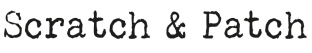 All claims should be notified to us within 60 days of any incident. We will not pay any claims for vet bills that are 12 months old or older when they are sent to us.Please use this form for all claims except third party claims. If you want to notify us of or make a third party liability claims please use the specific claim form which is available from www.scratchandpatch.co.uk or telephone 0330 1026839.For all other claims please return this claim form fully completed, signed by you and the treating vet and stamped by the veterinary practice along with the required medical history and supporting documentation requested to Scratch & Patch Claims, PO Box 800, Elland, HX1 9ET.Policyholder detailsInsured pet detailsOther insurance detailsCompletion InformationPayment can be made to you or your vet.  If you do not request otherwise payment will be made to you. The selected party should enter their bank details below, if required. If you pay your premium by Direct Debit payment will be made to you by BACS (Bankers Automated Clearing Services) so long as you are the bank account holder or a joint account holder. Otherwise we will need your details or those of the vet. Please complete the sections above, the payment details and section 1 below, then pass to your vet to complete sections 2, 3, 4 and 5 and/or obtain the other information needed shown in 6. You should then sign section 7 and return to Scratch & Patch Claims Your completed claims form should arrive within 60 days of an incident. We won’t accept any claims for invoices over 12 months old or older when they are sent to us.Payment detailsPlease select one of the following options;Pay me using details below   Pay me by Cheque    Pay Veterinary Practice using the details below    Where a central account is used, please provide the finance address to direct a remittance. We will confirm payments to you by email once processed or by post if we do not have your email address. Section 1 – to be completed by the policyholderSection 2 – to be completed by the Veterinary SurgeonImportant information for Veterinary Practices – Under Financial Conduct Authority regulations you are able to complete Sections 2, 3, 4 and 5 below as part of the policyholders claim information without the need to be an AR of an authorised entity or otherwise regulated to do so. It is the policyholder’s responsibility to check, complete, sign and submit the form. They should not have signed the form before it is bought to you. You should also read the declaration below carefully before stamping and signing to ensure compliance with the policy terms and conditions and that you are aware of your responsibilities in regard to any claim and the information you supply.Please provide the full clinical history for the pet treated in addition to an itemised receipt showing the date and the cost of the fees / costs.If prescriptions are included, please advise the quantity and type of drugs prescribed.If two or more conditions have been treated concurrently, please provide separate costs and information for each.If payment is direct to the Veterinary Practice, please supply your bank details in the payment details section above.Where alternative or complementary treatment is being claimed for this section needs to be completed by a Vet.Treatment Information Section 3 – Alternative Treatment – to be completed by the Veterinary SurgeonPlease attach a copy of your referral letter and invoices for this section if applicable Section 4 Death of a pet – to be completed by the Veterinary SurgeonSection 5 Veterinary Surgeon Declaration	Veterinary Practice Stamp & VAT NumberI certify, to the best of my knowledge that all the information on this form is correct, and in my opinion, the condition treated would not have been present upon the date of the inception of the policy. I also confirm that the fees charged are my normal practice fees relating to the conditions treated and are no more than the fees I would normally charge my clients in the same or similar circumstances. Any discounts allowed or given have been deducted from the amount claimed on this claim form and the supporting documents.Section 6 – Claims check list – documents required to assess your claimFor all claims we need a fully completed claim form signed by you along with the documents listed below. In some circumstances we may need extra information from you which we will request once we’ve reviewed the information provided.Important: Please refer to your policy documents for details of your cover. Not all benefits listed may be available to you and are not included for all of our pet insurance cover levels.You should provide all the information requested to ensure that your claim can be dealt with promptly and with the least disruption and delay for you.Section 6 – Claims check list – documents required to assess your claimSection 7 – Policyholder declarationI declare that all the details and information on this form and provided in support of my claim are true and accurate and that I have not omitted any details or facts that are relevant to or have an influence on my claim.I declare that where a claim involves a potential refund form other insurers or a third party, I authorise them to remit this directly to my pet insurer.I understand and agree that information relevant to my claim can be obtained from and shared with my Vet, my previous Vet or Vets and any referral practice in order for my claim to be administered.I understand that if this claim is found to be in any way fraudulent, this will invalidate my policy, cause the claim to fail and may lead to my prosecution.Using your personal information Hiscox (Your insurer) is a trading name of a number of Hiscox companies. The specific company acting as a data controller of your personal information will be listed in the documentation we provide to you. If you are unsure you can also contact us at any time by telephoning 01904 681198 or by emailing us at dataprotectionofficer@hiscox.com We collect and process information about you in order to provide insurance policies and to process claims. Your information is also used for business purposes such as fraud prevention and detection and financial management. This may involve sharing your information with, and obtaining information about you from, our group companies and third parties such as brokers, loss adjusters, credit reference agencies, service providers, professional advisors, our regulators or fraud prevention agencies. We may record telephone calls to help us monitor and improve the service we provide. For further information on how your information is used and your rights in relation to your information please see our privacy policy at www.hiscox.co.uk/cookies-privacy.NameAddressPost CodeContact telephone number(s)Email addressPolicy Number Period of insurance from and to dates (dd/mm/yy)Pet NameType / breedColour / descriptionDate of birthPurchase priceIs the pet neutered?Is the pet chipped? If yes what is the chip number?Details of any other insurance policy covering you in respect of the incident e.g. other pet insurance, home insurance, excess protection insurance or holiday insurance including name and address of the insurer, the type of policy and the policy number.Name of account holderAccount numberSort codeCentral Finance AddressWhen was the first date you noticed any signs of your pet’s illness, the date of your pet’s injury or death or the date your pet went missing? (dd/mm/yy)Did you use the Vets telephone helpline?If so please provide the date and time you called.What lead you to consult your Veterinary Practitioner?Current Veterinary Practice, please provide Name, Address and Post CodePrevious Veterinary Practice(s) please provide Name, Address and Post CodeFor claims not involving illness, injury, death or loss of your pet, please provide the date of loss and full details of the circumstances leading to your claim.Pet namePet date of birth (dd/mm/yy)Pet colourPet breedPet weightHow long have you been treating the pet?If this is a referral, please advise the name of the practice, address and post code of the practice that referred the pet.Claim 1Claim 2Diagnosis/detail of treatmentTechnique or operation usedTotal Cost including VATDate signs first noticed by the owner as far as you are aware (dd/mm/yy)Treatment dates from and to (dd/mm/yy)Has the pet received treatment or shown signs of any of the above conditions or related conditions before? If so please provide details.Is this a continuation of a previous claim? Is there likely to be ongoing treatment?If a home visit was made, was it because moving the pet would have endangered the pet’s health?Has the pet died as a result of the injury or illness? If yes please complete Section 4 belowWhat complementary treatment did you refer for this pet for?What condition is the complementary treatment for?How many sessions did you recommend?What is the cost of the complementary treatment?Who provided the treatment and which professional body do they belong to?Please explain why you consider this treatment to be necessary and how it will treat the condition.Date of death (dd/mm/yy)Cause of deathIf euthanized please state the reason for thisIf charges were made for cremation, burial or disposal please state the amount.Signature of Veterinary Surgeon……………………………………………………………………………………………Date ………………………………………………………………………………………………………………………………Name in block capitals ………………………………………………………………………………………………………..What are you claiming for ?Required documents (if applicable to your claim)Enclosed(Tick to confirm)Veterinary fees and alternative treatmentA full clinical history from your Veterinary SurgeonCopies of Vet referral letters where applicableAn itemised invoice / receipt showing all the treatment carried outProof of previous insurance policy if claim is within the 14 day waiting period and you wish to claim for it. Including the  most recent renewal invitation.Death of petPurchase receipt from breeder or donation receipt of adopted through a rescue organisation.Pedigree registration documentsItemised invoice / receipt from your VetLoss and recoveryPurchase receipt from breeder or donation receipt of adopted through a rescue organisation.Pedigree registration documentsName & telephone number of rescue centres or dog wardens you have contactedPolice Crime Reference NumberAdvertising or search fee invoicesReceipts for stationery usedDetails of the finder and reward you paidEmergency boarding & pet mindingKennel, cattery or pet minder invoiceLetter from GP or hospital confirming the dates and reason for you being hospitalisedHoliday cancellationTravel operator (or similar) confirmation of cancellation and costs charged or unrecoverableTravel operator (or similar) booking invoiceAccidental damageThird party name and address where damage occurredPhotographs of damaged itemsOriginal receipts for itemsSignature of Policyholder ……………………………………………………………………………………………………..Date ………………………………………………………………………………………………………………………………Name in block capitals ………………………………………………………………………………………………………..